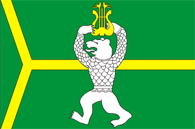 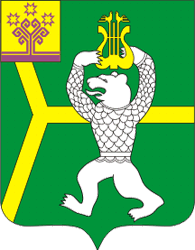                     Чадукасинское сельское поселение                                                              Красноармейского района                             Чувашской Республики                               Муниципальная газета         Чадукасинский                                         вестник       Выпуск  № 4                                                                                    06 марта 2020 годаВ номере: О внесении изменения в Устав Чадукасинского сельского поселения Красноармейского района Чувашской Республики.О внесении изменения в Устав Чадукасинского сельского поселения Красноармейского района Чувашской РеспубликиВ соответствии c  требованиями Федерального закона от 06 октября 2003 года № 131-ФЗ «Об общих принципах организации местного самоуправления в Российской Федерации» и в целях установления количества депутатов Собрания депутатов Чадукасинского сельского поселения Красноармейского района Чувашской Республики пропорционально количеству населения Чадукасинского сельского поселения Красноармейского района Чувашской Республики   Собрание депутатов Чадукасинского сельского поселения решило:1. Внести в Устав Чадукасинского сельского поселения Красноармейского района Чувашской Республики, принятый  решением Собрания депутатов Чадукасинского сельского поселения Красноармейского района Чувашской Республики  от 21.01.2014 № С-26/1 (с изменениями, внесенными решениями Собрания депутатов Чадукасинского сельского поселения Красноармейского района Чувашской Республики от 19.11.2014 № С-31/1, от 29.06.2015 № С-36/1, от 15.02.2016 № С-7/1, от 12.03.2018 №  С-27/1, от 14.03.2019 № С-38/1, от 30.09.2019 № С-46/1) изменение, заменив в части 1 статьи 24 слова «из 10 депутатов» словами «из 7 депутатов».2. Настоящее решение вступает в силу после его государственной регистрации и официального опубликования.3. Положения части 1 статьи 24 Устава Чадукасинского сельского поселения Красноармейского района Чувашской Республики (в редакции настоящего решения) не применяются в отношении Собрания депутатов Чадукасинского сельского поселения Красноармейского района Чувашской Республики третьего созыва,  избранного до дня вступления в силу настоящего решения.Председатель Собрания депутатов Чадукасинского сельского поселения                                              Г.М. ПрохоровГлава Чадукасинского сельского поселения	                                  Г.В. МихайловЧĂВАШ РЕСПУБЛИКИКРАСНОАРМЕЙСКИ РАЙОНẺЧУВАШСКАЯ РЕСПУБЛИКА КРАСНОАРМЕЙСКИЙ РАЙОН  ЧАТУКАССИ  ЯЛ ПОСЕЛЕНИЙĚН ДЕПУТАТСЕН ПУХĂВĚЙЫШĂНУ2020.01.31   № С – 51/1Чатукасси ялеСОБРАНИЕ ДЕПУТАТОВ ЧАДУКАСИНСКОГО СЕЛЬСКОГО ПОСЕЛЕНИЯРЕШЕНИЕ               31.01.2020   № С – 51/1д.ЧадукасыМуниципальная газета «Чадукасинский вестник»Учредитель – администрация Чадукасинского сельского поселения Красноармейского района Чувашской РеспубликиГлавный редактор  -Алексеева С.А.Адрес редакции:429623Чувашская РеспубликаКрасноармейский районд. Чадукасы,ул. 40 лет Победы, дом № 3Телефон(83530) 39-2-16Эл. почта:Sao-chaduk@cap.ruМуниципальная газета «Чадукасинский вестник»Учредитель – администрация Чадукасинского сельского поселения Красноармейского района Чувашской РеспубликиГлавный редактор  -Алексеева С.А.Адрес редакции:429623Чувашская РеспубликаКрасноармейский районд. Чадукасы,ул. 40 лет Победы, дом № 3Тираж – 10 экз.Объем – 2 п.л.А4Газета предназначена для опубликования муниципальных правовых актов, выходит по мере необходимости и распространяется бесплатно.Газета предназначена для опубликования муниципальных правовых актов, выходит по мере необходимости и распространяется бесплатно.Газета предназначена для опубликования муниципальных правовых актов, выходит по мере необходимости и распространяется бесплатно.